Publicado en  el 02/12/2014 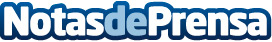 El camino hacia el coche conectado: Honda lanza el Honda Developer Studio en Silicon ValleyEs el sueño y el reto de la industria de la automoción: el coche conectado, capaz de extender nuestra agitada vida del teléfono al coche para que podamos seguir aprovechando las ventajas de las tecnologías de la información cuando estamos al volante. Seguridad y eficiencia son los grandes temas para el desarrollo de aplicaciones, pero las opciones de entretenimiento son infinitas.Datos de contacto:Honda Nota de prensa publicada en: https://www.notasdeprensa.es/el-camino-hacia-el-coche-conectado-honda-lanza Categorias: Automovilismo Industria Automotriz Bienestar http://www.notasdeprensa.es